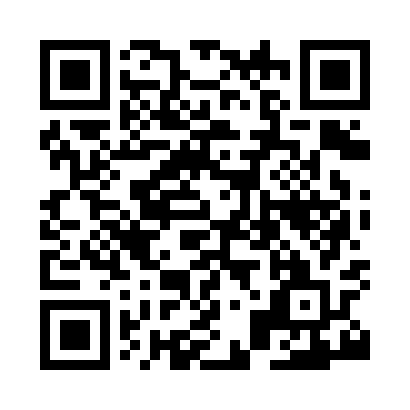 Prayer times for Marldon, Devon, UKMon 1 Jul 2024 - Wed 31 Jul 2024High Latitude Method: Angle Based RulePrayer Calculation Method: Islamic Society of North AmericaAsar Calculation Method: HanafiPrayer times provided by https://www.salahtimes.comDateDayFajrSunriseDhuhrAsrMaghribIsha1Mon3:135:071:186:529:2911:242Tue3:135:081:196:529:2911:243Wed3:145:091:196:529:2811:244Thu3:145:101:196:529:2811:235Fri3:155:101:196:529:2711:236Sat3:155:111:196:519:2711:237Sun3:165:121:196:519:2611:238Mon3:165:131:206:519:2611:239Tue3:175:141:206:519:2511:2210Wed3:175:151:206:509:2411:2211Thu3:185:161:206:509:2411:2212Fri3:185:171:206:509:2311:2113Sat3:195:181:206:499:2211:2114Sun3:205:191:206:499:2111:2115Mon3:205:201:206:489:2011:2016Tue3:215:221:216:489:1911:2017Wed3:225:231:216:479:1811:1918Thu3:225:241:216:479:1711:1919Fri3:235:251:216:469:1611:1820Sat3:235:261:216:459:1511:1821Sun3:245:281:216:459:1311:1722Mon3:255:291:216:449:1211:1623Tue3:255:301:216:439:1111:1624Wed3:265:321:216:439:1011:1525Thu3:275:331:216:429:0811:1426Fri3:275:341:216:419:0711:1427Sat3:285:361:216:409:0511:1228Sun3:315:371:216:399:0411:1029Mon3:335:381:216:399:0311:0730Tue3:365:401:216:389:0111:0431Wed3:395:411:216:379:0011:02